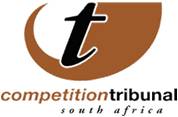 3 June 2016Tribunal confirms settlement agreement involving Steinhoff International and othersThe Competition Tribunal has confirmed a settlement agreement between the Competition Commission and Steinhoff International, Loungefoam, Feltex Holdings and Kap Raw Materials and Kap Industrial Holdings for non-notification of a merger. The companies have agreed to pay a R1.75 million fine for failure to notify the commission of a merger prior to its implementation.Steinhoff had exercised control over Loungefoam since April 1999 but it acquired sole control of Loungefoam on 1 September 2003. The Commission found the acquisition by Steinhoff of sole control of Loungefoam constituted a merger and the company failed to give notice of the merger. Issued by: Chantelle Benjamin Communications: Competition Tribunal   Tel (012)394 1383                                      Cell: +27 (0) 73 007 5603  Twitter: @comptrib                                        E-Mail: chantelleb@comptrib.co.za On Behalf Of:Lerato Motaung                                                   Registrar: Competition Tribunal                                         Tel: (012) 394 3355                                              Cell: +27 (0) 82 556 3221                                               E-Mail: LeratoM@comptrib.co.za